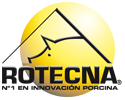 AUXILIAR TÈCNIC AMB DOMINI DE SOLIDWORKS-Requisits:.   Estudis d’electromecànica / electrònica / informàtica..   Coneixements d’informàtica, ofimàtica i electricitat bàsica..   Habilitat manual i persona metòdica..   Domini del Solidworks.-Tasques:.  Gravacions i testar servers, nodos, wifis..  Instruccions d’ensamblatge..  Control de la producció i muntatge de productes.  Soport i proves..   Preparació de prototips..   Implementació d’actualitzacions..   Reparacions i persecució d’errors..   Manuals d’usuari i instal.lació..   Dibuixos de muntatge, assistència al disseny i enginyeria de búsqueda.Interessats envieu cv amb fotografia recent a la següent adreça: sonia.cano@rotecna.com